1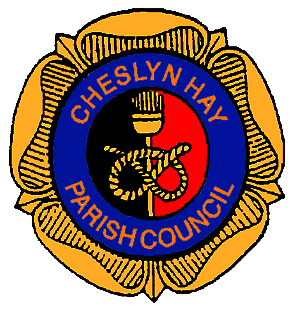 Minutes of thePARISH COUNCIL MEETINGheld on Wednesday 11th April 2018at the Village Hall, Pinfold Lane, Cheslyn Hay at 7.00 pm1.	11/04/234 – PUBLIC PARTICIPATION1.1    A resident from New Horse Road attended the meeting to inform Members that a member of South Staffordshire Council’s Environmental Health team had spent over two hours with him recently to gain an overview and view photographs of the Morris Homes Development from its inception in order to prepare for the Appeal Hearing to be held on Tuesday 24th April 2018.2.	11/04/235 - MEMBERS PRESENT2.1     Councillor P. Wilkinson (Chair)Councillors :- P. L. Appleton B. L. Bladen, E. A. Davison (Mrs), J. C. Davison, A. W. Emery, L. Emery, G. Keatley, A. Pugh (Mrs), C. Wilkinson (Mrs), B. Woolley.			Melanie Brown – Parish Clerk3.	11/04/236 – APOLOGIES3.1	Apologies for absence from Councillors P. Appleby, R. Denson, S. Hollis and J. King.4.	11/04/237 – DECLARATIONS OF INTEREST4.1	No declarations of interest reported.5.	11/04/238 – MINUTES5.1	That the minutes of the meeting held on Wednesday 21st March 2018 be recorded as a true and accurate record.RESOLVED:Proposed by Councillor B. Woolley and seconded by Councillor B. L. Bladen that the minutes of the Parish Council meeting held on Wednesday 21st March 2018 be recorded as a true and accurate record.6.	11/04/239 – COUNTY COUNCILLORS REPORT6.1	No County Councillors in attendance.Page 1 of 5			Chairman’s Signature ………………………………………7.	11/04/240 – DISTRICT COUNCILLORS REPORT7.1	District Councillor L. Emery reported that she had asked Staffordshire County Council to look at debris and flooding in Old Landywood Lane as a matter of urgency due to the safety implications, she has requested that this work is carried out no later than Friday of this week.7.2	District Councillor L. Emery reported that she has been assisting residents of the Morris Homes estate to draft letters to their Solicitors before the deadline for action ceases.7.3	Councillor J. C. Davison discussed the annual residents survey, as detailed in the South Staffordshire Review, and requested what action, if any, is taken with the ‘dissatisfied’ responses from the survey.  Councillor L. Emery suggested that this item is discussed with David Pattison when he visits the Parish Council next week.7.4	Councillor B. Woolley reported that a company called ‘Rediffusion’ laid the pipes for the last network cabling in Cheslyn Hay.  Councillor E. A. Davison reported that Darren Farmer now has a new role at Virgin and Summit Bhanger has taken over the role of Community Liaison Officer for Virgin should Members wish to contact him.8.	11/04/241 – PLANNING8.1	No planning applications for discussion.9.	11/04/242 – FINANCE9.1	Report 1 – Payments – Payments proposed by Councillor J. C. Davison, seconded by Councillor B. L. Bladen with Councillor E. A. Davison (Mrs) as third signatory.RESOLVED:That any outstanding payments be made in respect of those items listed on the green paper circulated at the meeting.  10.	11/04/243 – CLERKS REPORT10.1	Police Report – The Clerk distributed the Police report supplied by PCSO Griffiths relating to crime committed from the 1st March 2018 to 11th April 2018.10.2	Results of Rights of Way Consultation  – The Clerk reported that Staffordshire County Council had concluded their consultation categorising the maintenance required across rights of way around Staffordshire.  The Clerk circulated a list of routes which she had derived from the interactive map system on Staffordshire County Council’s website.10.3	Tractor Deck Update  – The Clerk reported that the Chairman and the Clerk had met with the Regional Manager of Wessex on the 2nd March 2018 who had looked at the deck and suggested stronger belts, he reported that in order to get an optimum cut with this deck the speed on the tractor should be limited to between 6 and 8 mph with forward gear at Lo 4. He arranged for the dealer for this area to inspect the deck who ascertained that there is an issue with the gear box being out of alignment and offered to repair the deck, as a goodwill gesture, with just travelling costs chargeable.10.4	Christmas Carol Concert Arrangements – The Clerk reported that she had received a request from Cheslyn Hay Boy’s Brigade and Rainbows to arrange a ‘lantern parade’ on the same evening as The Salvation Army Christmas Carol Concert this year, finishing around the Christmas tree in Chapel Square.  Cheslyn Hay Community Choir also want to be involved in the service this year.  A discussion was held regarding the health and safety and insurance implications.Page 2 of 5				Chairman’s Signature ………………………………………10.5	GDPR Options – The Clerk reported that two options were available to the Parish Council in terms of the new General Data Protection Regulations which state that a Data Protection Officer is required to ensure compliance with the new legislation, this is unable to be carried out by the Clerk as it cannot be the same person who manages the data.  The Clerk discussed the options from South Staffordshire Council and Staffordshire County Council.10.6	The Clerk reminded Members that Staffordshire County Council will be attending the Parish Council meeting on the 25th April to discuss the agreement with library services.  They have requested a note of all the Parish Councils discussions to date in order to prepare for their visit.10.7	The Clerk reported that the Townswomen’s Guild have requested that Cheslyn Hay Parish Council investigate whether a PA system is appropriate for the Village Hall as they find it difficult to communicate to large groups.  A discussion was also held regarding a portable hearing loop for use in the Village Hall.10.8	The Clerk reported that Liz Minshall, the Village Agent, has enquired if the stoppage of the ‘Connect’ Bus has had any impact on Cheslyn Hay residents to date.10.9	The Clerk reported that Reverend Graham Horner at St. Marks Church is leaving Great Wyrley after ten years and is having a ceremony at the Church on Sunday 6th May 2018 at 4.00 pm with refreshment to follow, all Members invited.10.10	The Clerk reported that a request to define a boundary at Rosemary Road has been received by the Parish Council, the resident has been requested to supply a copy of his deeds before this can be considered.RESOLVED:That the Clerk thank PCSO Griffiths for the Police report supplied.That the Clerk request a paper copy of the public rights of way around Cheslyn Hay and Great Wyrley.That the Clerk arrange for the tractor deck to be repaired with the travelling costs quoted.That the Clerk discuss the arrangements for the ‘Lantern Parade’ with the Boys Brigade and Rainbows and speak to The Salvation Army regarding their preferences in relation to Cheslyn Hay Community Choir’s involvement in the service.  The Clerk to then confirm the arrangements in writing.Proposed by Councillor B. Woolley, seconded by Councillor B. Bladen, all in favour, that the Clerk procure the services of South Staffordshire Council to become the Data Protection Officer for Cheslyn Hay Parish Council.That the Clerk investigate a public address system and portable hearing loop for the Village Hall.That the Clerk inform Liz Minshall, the Village Agent, that no reports have been received by Members in relation to the stoppage of the ‘Connect’ bus service to date.Page 3 of 5			Chairman’s Signature ………………………………………11.	11/04/244 – CORRESPONDENCE11.1	Response from Salem Church regarding parking issues at the venue – noted.11.2	Response from Highways England regarding the M54/M6/M6 Toll, consultation results have been delayed – noted.11.3	Request from Burntwood and Cannock Chase Community First Aid Responders for funding to purchase a new vehicle at the cost of £40k.11.4	Response from Staffordshire County Council in relation to traffic calming request in Station Street, Cheslyn Hay.11.5	Request from Citizens Advice Staffordshire South West for funding to retain the service.RESOLVED:That the Clerk inform Burntwood and Cannock Chase Community First Aid Responders that they will be added to the list of Section 137 grant applications for financial year 2018-19.That the Clerk request Councillor B. Williams to clarify the following information with Staffordshire County Council in relation to the traffic count data on Station Street:-Traffic accidents are not being recorded on Station Street - the most recent incident involving police, fire and ambulance is not listed, what method/criteria are Staffordshire County Council using to collate accident data?The data sheet states Station Road not Station Street – is this relevant to the area of concern?85% of traffic was travelling under enforcement levels – at what speed were the remaining 15% travelling?What is the average speed when weekends are taken out which will obviously lower the mean average?  Can the data report just show Monday – Friday?The data box was placed in an area that traffic calming is already provided by parked cars, without these parked cars the speed figures would be much higher.That the Clerk arrange for the funds already agreed in financial year 2017-18 to be paid to Citizens Advice Staffordshire South West.12.	11/04/245 TABLED ITEMS12.1	Staffordshire Parish Council’s Association Bulletins of the 22nd and 29th March and 5th April 2018.12.2	Staffordshire Police Newsletter – April 2018.12.3	My Staffordshire – April 2018 edition.12.4	South Staffordshire Review – Spring 2018 edition.12.5	South Staffordshire Council News Round-up issues 60, 61 and 62.12.6	South Staffordshire Council – Wellbeing Cares at Codsall and Wombourne.12.7	South Staffordshire Council – Localities Celebration Masterclass on Thursday 26th April 2018, 9.00 am – 1.00 pm.12.8	Staffordshire Village Halls Newsletter – April 2018 edition.12.9	St. Giles Hospice Spring/Summer 2018 review.RESOLVED:That the Clerk send out any tabled items for information.Page 4 of 5			Chairman’s Signature ………………………………………13.	11/04/246 – CHAIRMAN’S ANNOUNCEMENTS13.1	No Chairman’s Announcements.14.	11/04/247 – SECTION 17 STATEMENT14.1	The Chairman read the Section 17 statement.  	Items 7.1, 10.1, 11.1, 11.4 and 12.2.15.	11/04/248 – CONFIDENTIAL ITEMS15.1	Legal issues were discussed.The meeting closed at 9.00 pm.Page 5 of 5				Chairman’s Signature ………………………………………